Festival Cabelos Brancos revoluciona o envelhecimento Aproxima-se a hora da mudança. Desde 1999 que a Câmara Municipal de Ílhavo promovia a Semana da Maior Idade que, este ano, vai dar lugar ao Festival Cabelos Brancos, que pretende ser o maior festival sénior da Península Ibérica.Entre os dias 14 e 29 de setembro, em vários espaços do Município, com particular destaque para o Jardim Henriqueta Maia, mais de 80 iniciativas, “visualizadas a preto e branco” e que nos transportam para uma conceção gráfica que marca o imaginário da Maior Idade, vão assinalar esta nova designação e o novo conceito para um evento que, através da Arte, da Mudança, dos Trilhos e da Tradição, apela à participação e reflexão da comunidade, especialmente da comunidade sénior.Esta mudança do conceito da Festa da Maior Idade do Município espelha a preocupação da Câmara Municipal de Ílhavo com as políticas e medidas inclusivas dos cidadãos seniores na comunidade, promovendo um envelhecimento mais ativo e mais participado, com melhor qualidade de vida e com o reconhecimento do valor intrínseco das vivências e experiências que a vida proporcionou a cada um.O Festival inicia-se com a vertente da Arte que preenche os dias 14 e 15, pretendendo estimular a criatividade e a expressão artística dos seniores através dos laboratórios de criação artística; exposições de pintura, fotografia, escrita e artesanato (“Mixórdia de Artes”); e do projeto musical “Barbie in the House”, de António Bastos.A reflexão e desconstrução de conceitos e ideias estereotipadas, a importância e o papel do sénior na comunidade são as principais referências que assinalam a necessidade de Mudança que a iniciativa pretende promover e implementar na sociedade.A descoberta de novas comunidades, culturas, vivências e experiências distintas marcam os Trilhos que são momentos de lazer e visitas culturais a diferentes localidades como Chaves, Lamego, S. Martinho do Porto, Alcobaça, Caminha e Ponte de Lima.A Tradição surge na segunda semana e encerra o Festival. Sendo referência principal da identidade da região de Ílhavo, o encontro de gerações que escreveram a história da pesca do bacalhau nos mares gélidos do Atlântico Norte é o objetivo que sustenta a realização da Festa dos Bacalhoeiros, repartida entre o Museu Marítimo de Ílhavo e o Navio-Museu Santo André.Também o Sarau da Maior Idade será espaço privilegiado para, através do encontro de artistas amadores provenientes de diversas associações, manter viva a memória da tradição e da história das gentes e comunidades de Ílhavo.Programa Festival Cabelos Brancos 2018Festival Cabelos Brancos são… Arte14 de Setembro - Jardim Henriqueta Maia / Casa da Cultura de ÍlhavoPalco Horácio da Velha10h00 – Manutenção para novos e velhos 14h00 – Zumba 15h00 – Danças de Salão16h00 - Workshop Movimento e Expressão Musical 18h00 - Danças Marchantes - Espaço Convívio da Junta Freguesia da Gafanha da Nazaré Palco Hipólito Andrade 10h45 – Abertura do Festival / Lançamento da Revista Maior Idade Ativa11h00 – “Uma Colher de Café com…” -João da Madalena11h30 – Tuna da Universidade Sénior da Gafanha da Nazaré 14h00 – “Vamos à Ílha’Vó…” – Leitura Encenada - Faroleiro 14h00 - Entre Linhas e traços - Ilda 15h00 – Tuna Universidade Sénior de Vagos16h00 - Workshop Conchas d `Arte - Simone17h00 - Eu, tu e o Fado! - Associação Chi-Pó-Pó Palco Joana Maluca 10h00 - Passeios de Burro 11h00 - Dinâmicas com intervenção de animais 14h30 - Planta! Planta! - Workshop Ria Garden15h30 - Dinâmicas com intervenção de Burros 16h00 - Passeios de Burro Casa da Cultura de Ílhavo 21h00 - “Barbie in The House - António Bastos e os Velhos”Projeto Comunitário de Música que conta com a participação de 100 seniores.15 de Setembro - Jardim Henriqueta Maia / Casa Cultura Ílhavo / Fábrica Ideias Gafanha da Nazaré14h30 – Inauguração da Exposição “Mixórdia de Artes”15h00 – Abertura do Mercado D'Artes 15h30 – Vai Dar Água! (conversas sobre Envelhecer - 22 oradores têm 3 minutos e 22 segundos para falarem sobre a importância da arte no envelhecimento. Por cima dos oradores, vai estar suspenso, a 2 metros e 22 centímetros um balde de água). Festival Cabelos Brancos são… TrilhosVárias cidades de Portugal irão ser marcadas pelo conta–quilómetros, proporcionado viagens e momentos de lazer pelo País.18 de Setembro - Trilho Chaves e Lamego19 de Setembro - Trilho Recordar S. Martinho do Porto e Alcobaça 20 de Setembro - Trilho Caminha e Ponte de Lima 27 de Setembro - Trilho  Alcobaça + Animação MusicalFestival Cabelos Brancos são... Mudança Fábrica das Ideias da Gafanha da Nazaré / espaços Informais 21 de Setembro09h30 – Passeio “Alzheimer” e Rastreio UCC10h30 – Palestra no Convés, com Ricardo Pocinho14h30 – Tournée da Maior Idade – Teatralidades e Figurinos d´Ouro15h30 – “Falar +” com a Dra. Cristina Teixeira 23 e 24 de Setembro – Não me Esqueço do Teu Som 24 horas de música com o intuito de mostrar a importância da música na estimulação da pessoa portadora de demência. dia 2315h00 - Baile no Leão – Gafanha da Nazaré16h00 – Concerto do Orfeão de Ílhavo e Banda dos Bombeiros Voluntários de Ílhavo 18h00 - Meditação com Taças Tibetanas, com Joana Pontes - Fórum Municipal da Maior Idade, Gafanha da Nazaré21h30 - Trata-me por Fado! - Associação Chi-Pó-PóDia 2409h00 - Ílhavo In - Eduarda Chaça  10h00 - Lar da Gafanha da Nazaré – Justina Abrantes 11h00 - CASCI – Amigos da Música 14h00 – Lar S. José – Turma de Cavaquinho da Universidade Sénior do Centro Social e Paroquial N. Sra. da Nazaré 15h00 – Centro Comunitário da Gafanha do Carmo – Freddy Strings 18h30 - Viagem de Som com Gongos Planetários e Taças Tibetanas, com Miguel Lourenço e Joana Pontes (Aquário dos Bacalhaus - Museu Marítimo de Ílhavo)25 de Setembro 14h30 Mesa - debate da Instalação Artística “Roupas Sós” - Praça da Casa da Cultura de Ílhavo Festival Cabelos Brancos são... Tradição22-26-28 Setembro - Museu Marítimo de Ílhavo, Casa Cultura Ílhavo, CIEMar-Ílhavo, Jardim Oudinotdia 22 - Festa dos BacalhoeirosMuseu Marítimo de Ílhavo e Navio-Museu Santo AndréInscrições telef. 234 329 608 ou museuilhavo@cm-ilhavo.pt - preço 7,5€dia 26 - Mergulho no Arquivo 14h30 Mergulho no Arquivo, com a Universidade Sénior da Gafanha da NazaréCentro Documentação Ílhavo (CIEMar – Ílhavo)dia 28 - Sarau da Maior Idade O Sarau da Maior Idade apresenta-se como um encontro de artistas amadores provenientes das associações que pretende mostrar que a tradição ainda é o que era.29 de Setembro21h00 - Teatro - “A Grande Ressaca” - Fábrica das Ideias - Gafanha da NazaréGabinete de ComunicaçãoNota de Imprensa n.º 179, de 04 de setembro de 2018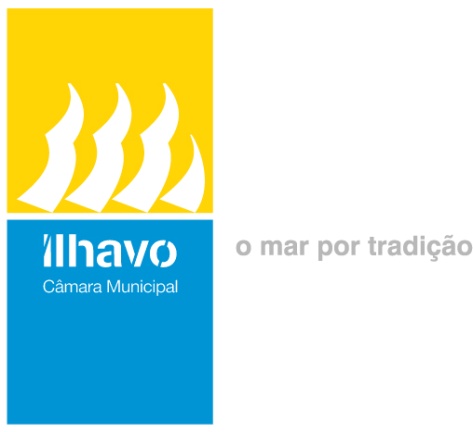 